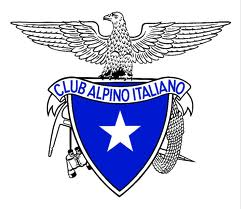 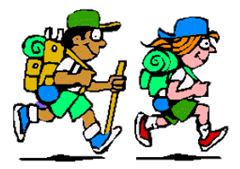 ESCURSIONEal Rifugio SOGNO DI BERDZE’ 2526mt. al PERADZA’Vallone dell’Urtier – Lillaz - Cogne - AO – Valle D’Aosta – Alpi Graiecon gli AMICI del CAI ConcorezzoPercorso A: Parcheggio Lillaz 1610mt.– Alpeggio Goilleis inf.1833mt.- Casotto Guardaparco Forestale 2156mt.- Rifugio Sogno di Berdzè al Peradzà 2526mt.Dislivello: 900mt.Difficoltà: E/Escursionistico Tempo di salita: 3.30 ore Discesa: Per il medesimo itinerario di salita o possibile variante strada sterrata Segnaletica: cartelli gialli / Alta Via N°2 Valle D’Aosta          (su cartina itinerario bolli neri    ) / sentiero N°13 / TVC Tour  de la Valleè de Cogne Note: pranzo al sacco o al rifugio aperto.Percorsi aggiuntivi: al Lago Ponton 2603mt. (1.00 ora dal rifugio)                                                                                                                   Il rifugio Sogno di Berdzè si trova nell’alto vallone dell’Urtier (torrente che origina le celeberrime cascate di Lillaz), valle laterale della val di Cogne (AO), lungo il percorso dell’Alta Via della Valle d’Aosta n.2, nelle Alpi Graie a 2.526 mt. Immerso nella natura in una delle più belle valli dell'area alpina, contraddistinta da una flora ed una fauna unica , tra  il Parco Nazionale del Gran Paradiso ed il Parco Regionale del Mont Avic. 
L’itinerario parte dal parcheggio di Lillaz e dopo circa 200mt. si imbocca il sentiero che sale a sinistra tra prati e boschi, fiancheggiando per un breve tratto una condotta forzata, poi continua fino a raggiungere un piano che porta all’alpeggio di Goilles Inferiore 1833mt. Poco dopo l’alpeggio si svolta a destra attraversando il torrente dell’Urtier su un ponte in legno e ci si inoltra nel bosco di conifere prendendo decisamente quota: ora il bosco diventa più rado e si attraversano diversi torrentelli fino ad incontrare il casotto dei Guardaparco 2156mt. Da qui l’itinerario si fa più pianeggiante, abbandona il bosco, attraversa i pascoli ricchi di ruscelli e si immette su una pista sterrata che porta al rifugio Sogno di Berdzé al Péradza 2526mt.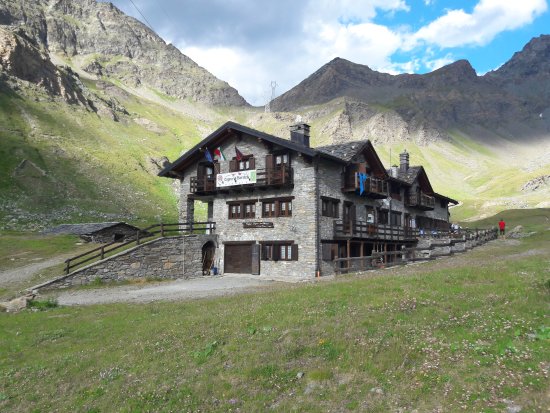 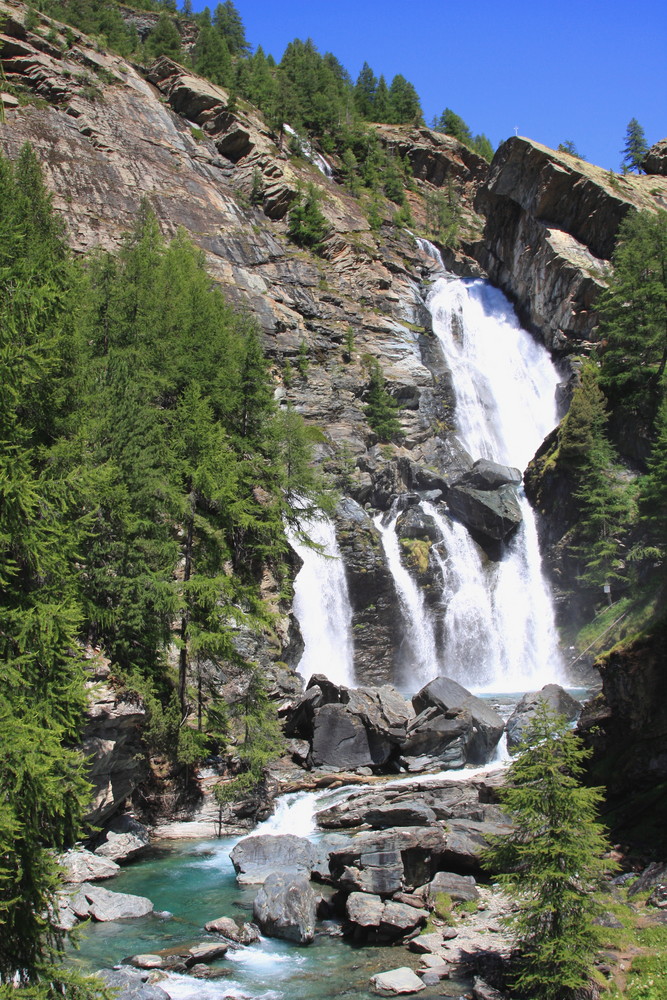 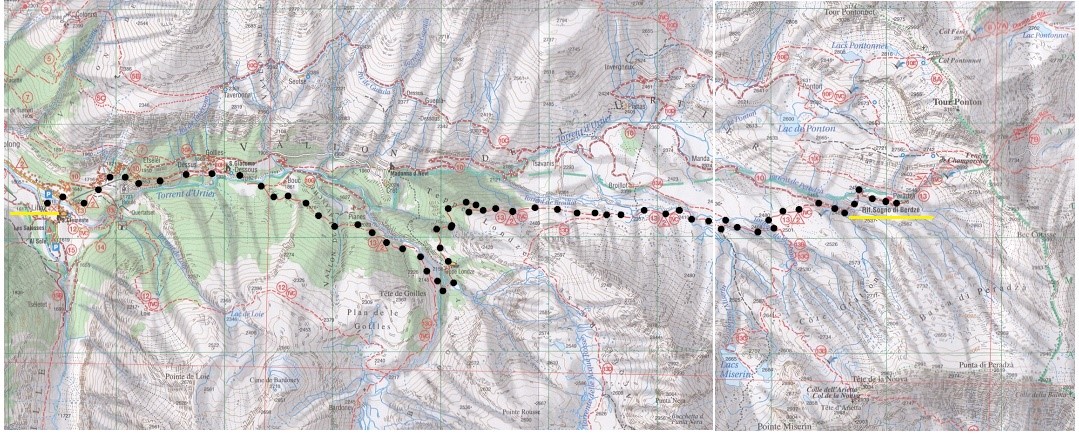 